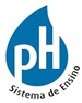 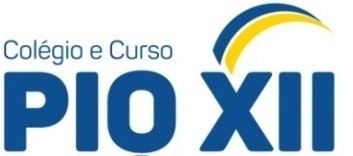                               LISTA DE MATERIAL – 2024Ensino Fundamental – 9° AnoApostilas (Material didático do Sistema pH);O uso da apostila é indispensável para o bom desempenho das aulas. 01 caderno Grande de 96 folhas – História / Geografia01 caderno Grande de 96 folhas – Física / Química / Biologia01 caderno Grande de 96 folhas – Matemática I /Matemática II01 caderno Grande de 96 folhas – Inglês/Artes/Educação Física01 caderno Grande de 96 folhas – Português e Redação01 Resma de  folha A4;01 Caneta azul;01 Marca texto em gel Sugestão: Faber Castelll01 lápis;01 lápis 4B ou 6B;01 borracha;01 Régua de 30 cm;01 Caixa de lápis de cor;01 agenda;02 folhas de papel quadriculado;01 esquadro;01 transferidor;01 compasso + grafite de boa qualidade;01 Dicionário de Inglês;01 Dicionário de Língua Portuguesa (Sugestão FTD);01 caixa (6 cores) de tinta tempera (guache);01 caixa de canetas hidrográficas coloridas. Observação:É vedado o uso de livros respondidos e/ou xerografados (artigo 184 do Código Penal e Lei 9.610 de, 19 de fevereiro de 1998).Todo o material escolar é de uso obrigatório a partir do 1º dia de aula.O uniforme será vendido na Papelaria Enfoque.LISTA DE MATERIAL – 2024ENSINO MÉDIOApostilas (Material didático do Sistema pH);O uso da apostila é indispensável para o bom desempenho das aulas. Caderno de 12 matérias, Lápis, Borracha, Caneta;01 Dicionário de Inglês;01 Caneta Marca texto em gel Sugestão: Faber Castell;01 bloco pautado para redação;01 Resma de  folha A4;01 Dicionário de Língua Portuguesa (Sugestão FTD);01 agenda;01 lápis de desenho 4B ou 6B;01 caixa (6 cores) de tinta tempera (guache);01 caixa de canetas hidrográficas coloridas. Observação:É vedado o uso de livros respondidos e/ou xerografados (artigo 184 do Código Penal e Lei 9.610 de, 19 de fevereiro de 1998).Todo o material escolar é de uso obrigatório a partir do 1º dia de aula.O uniforme será vendido na Papelaria Enfoque.Educandário Pio XIIRua: Áurea Lima nº 21 Centro – Niterói – Rio de Janeiro Telefone de contato: 2620-0298Site: www.piodoze.com.br